Revision LogPurpose: To define the global standard for the use of Clean Rooms (ISO 4 to ISO 7) within GHSP manufacturing facilities.Scope:This global standard applies to all GHSP manufacturing facilities.Definitions: Clean RoomA room that is certified to an ISO level (ex. ISO 7) that is maintained to this certification level. Only building material that are non-dust generating can be used in its construction. No manufacturing equipment or material used that generates dust can be used in this space without containing the dust generator in the area.ISO - International Organization for StandardizationThe primary authority for clean room classifications.References:ISO-14644-1 Classification of Air CleanlinessISO-14644-2 Clean Room Testing for ComplianceISO-14644-3 Methods for Evaluating & Measuring Clean Rooms & Associated Controlled EnvironmentISO-14644-4 Clean Room Design, Construction, and Start-UpISO-14644-5 Clean Room OperationsIA-FORM-MFG-X03 US ESD Audit Checklist  Method:General GuidelinesProduct requirements define cleanliness. Product design determines the level of cleanliness of the manufacturing space or customer requirements and/or perception (ex. will the product fail if the size and/or number of particulates are too great and will inhibit function of the product?).Electronic and Mechatronic products must be assembled away from any other process that can cause contamination. If that is not possible, the area must be isolated by walls or PVC cleanroom curtains (a room within a room). When necessary, the construction must be made of materials approved for a certified clean room design. It is recommended to follow ISO 14644 guidelines for ISO Class 7 (10,000).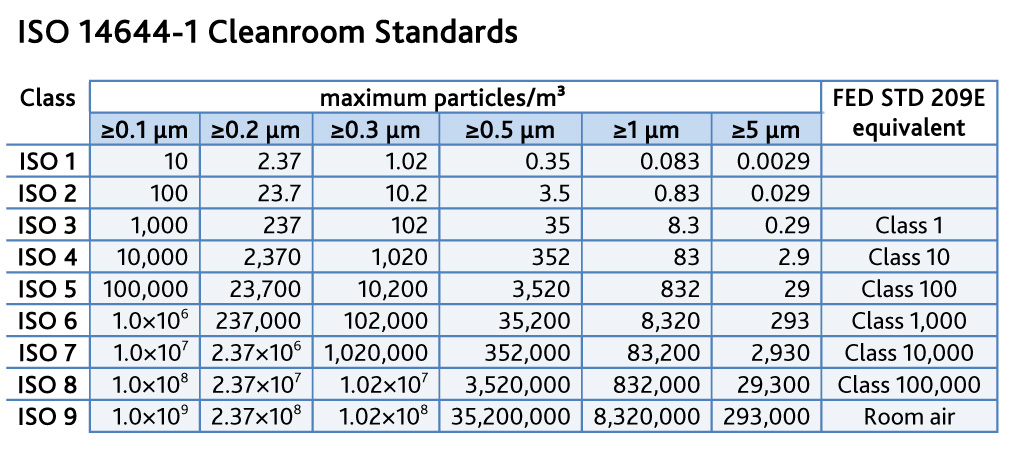 Temperature should be provided for:Manufacturing processesEquipment and materialsThe reduction of electrostatic chargesPersonnel comfortThe locations at which temperatures are required to be measured, should follow the ISO standard.Temperature levels for personnel comfort should be defined for these specific installations.Positive pressure atmosphere, if required, should  between 5 Pa to 20 Pa to allow doors to be opened and to avoid unintended cross-flows due to turbulence. Comprising of: circulating air, HVAC makeup air and exhaust spec’d for air turns and filter size/style. If required by product design or customer requirements, entrances into the clean room production area may have an air shower entrance with two doors.With a 2 door system, both doors cannot be opened at the same time.Tack mats, shoes covers, or equipment designed to clean the soles of shoes must be installed at all entrances.Dycem Clean Room Mats can be used as an option for clean room entrances.Choosing the right size for Dycem Clean Room Mats must consider:Level of ContaminantsNumber of operators and cartsHow often wet cleaning takes placePhysical size availableFor effective decontamination, at least 3 meters for Dycem is recommended to provide a sufficient surface area to allow for six foot falls (three of each foot) or three full wheel rotations before reaching critical areas.For proper Dycem Clean Room Mats you should contact your direct vendor at https://dycemusa.com/contact/A clean room dressing room maybe needed for employees to put on their protective garments.Soft Wall clean rooms to have the walls cleaned by approved methods at least once per year, or more if deemed necessary.PM should set up for the filters and pressure sensors in the HVAC systems.Yearly certification done by third party to verify the air quality.Personal fans ARE NOT allowed in a Clean Rooms.Layered approach to no cardboard:No cardboard allowed in the immediate electronic board assembly area.Chip pads or wax coated corrugated cardboard will be allowed.Components should be delivered to the work center sealed in plastic bags or ESD safe bins.Boxes need to be opened outside of the clean room to eliminate cardboard dust from cutting the boxes open.Clothing/Gowning (for ISO Class 7 and below)Hair Net is required.Beard Net is required with any facial hair.Frock/Lab Coat is required.Where defined by Engineering or Customer Requirements, static-dissipative thread fabrics should be usedGloves are optional, based on Engineering/Customer Cleanliness Requirements, per station.It is recommeded a mirror be located where people will be gowning and apply hair/beard nets, to verify gowns and nets are on correctly.Clean Room EntryAll supplies must enter the clean room through the material pass-through doors.Unbox equipment, parts, etc. and remove packaging before bringing them into the clean room.Keep wood, pencils, cardboard, non-cleanroom rated paper, or materials that generate particulates out of the clean room.Clean Room Activity Activity - Do not:run or make fast movementstouch, rub, or scratch scalp, skin, hair, or eyeswrite on walls, gloves, equipment, or garments use duct tapesand, drill, file, or weldApparel - Do not: remove any piece of clean room apparelremove articles from underneath clean room garmentwear contaminated, soiled, or torn cleanroom garmentswear any jewelry if it will compromise safety attire or interfere with clean room activitiesdo not consume food or drinkdo not use tobaccoRecords: N/ARevision LogRevision LogRevision LogRevision LogRevision LogRevision LogRevision LevelRevision DateSectionDescriptionDescriptionRevised ByREL05182016----Initial ReleaseInitial ReleaseOC / GKA20180427Multiple updatesMultiple updatesGRB4/26/19Mass update, complete re-write to standardMass update, complete re-write to standardNTC11/5/205.1.9Add Dycem Clean room mats as an alternativeAdd Dycem Clean room mats as an alternativeDMD12/1/2023HeaderReplaced GHSP logo with newer versionReplaced GHSP logo with newer versionBBApproval:Approval:CN: RS,FSCN: RS,FSMX: JHMX: JHApproval:Approval:US: JAUS: JAOther (as req’d): DRWOther (as req’d): DRW